做优服务，保障平稳度寒为全力做好防范低温雨雪天气对花卉企业、林产加工企业的影响，近日，林业局组织技术人才成立服务队，到各乡镇指导企业在寒潮期间做好防寒防冻工作。       服务队通过走访花卉种植和林产加工企业，详细了解寒潮天气对花卉种植行业的影响，及时提醒种植业主做好防寒防冻工作，避免恶劣天气给花卉行业造成损失；指导林产加工企业在寒潮期间要特别注意加强消防安全，严防因用火或过度用电取暖不当而引发的火灾，确保平稳度过本次寒潮。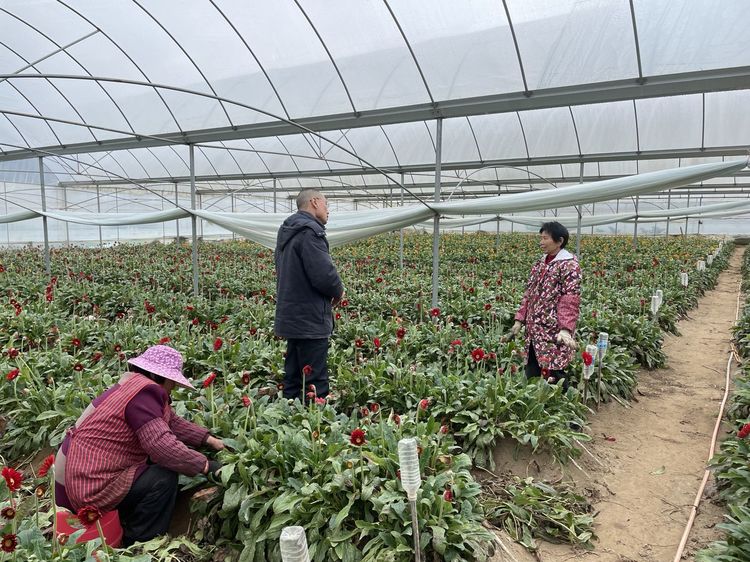 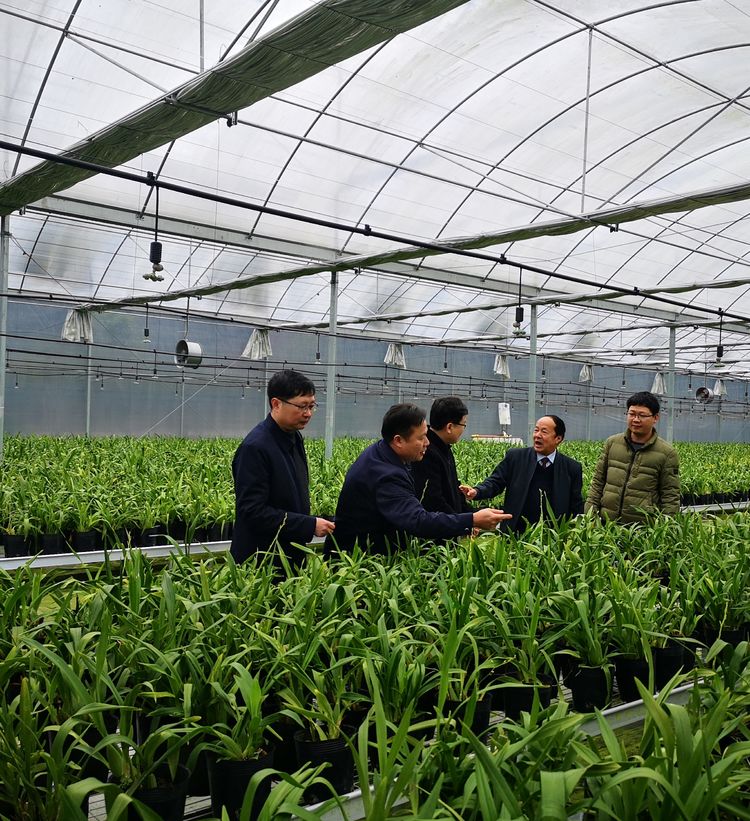 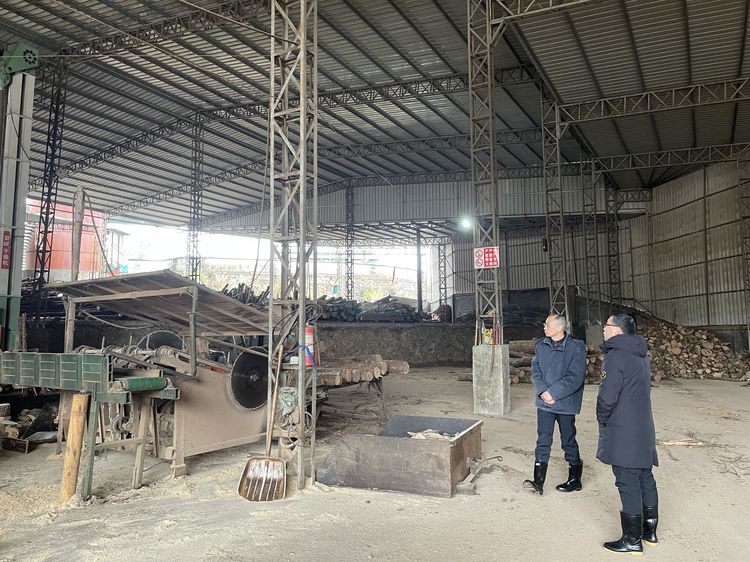 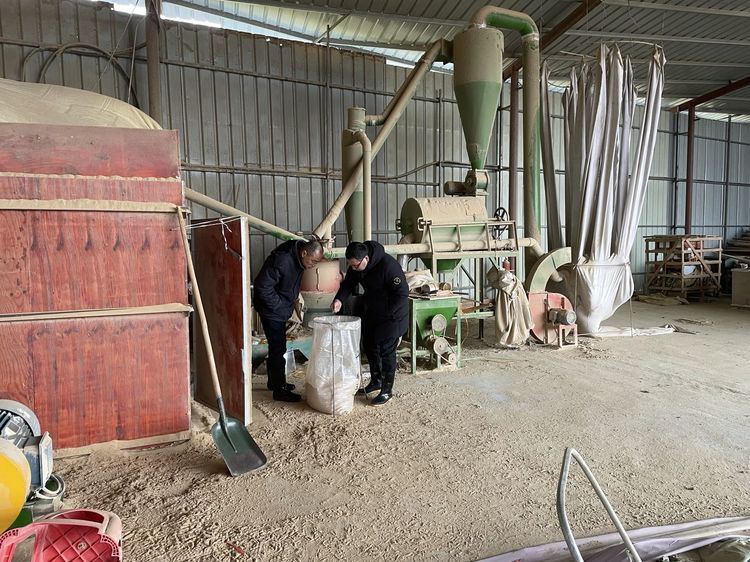 